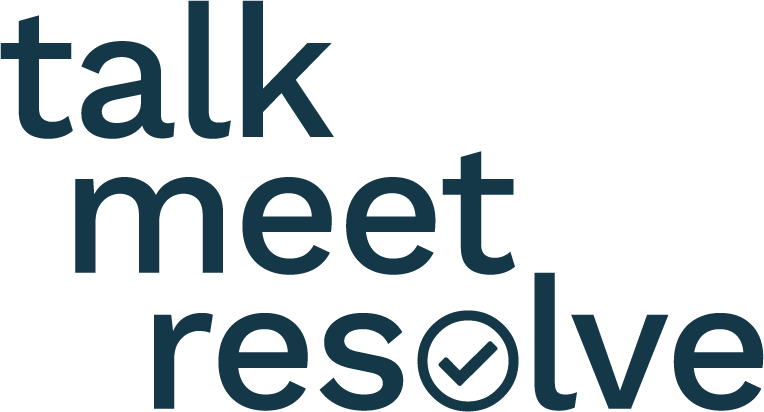 Request to use Talk – Meet – ResolveUse this form to request to use our Talk – Meet – Resolve service. Information About YouWe need basic contact information in order to correctly identify you and begin your dispute resolution process.My Full name is: 		 _______________________________________				Title	     First Name(s) 	 	Last NameMy Email address is:	 	 _______________________________________My Phone number is: 		 _______________________________________Information about the issueWe need to know some preliminary information about the issue that has arisen with ACC and what steps (if any) have been taken to try and resolve this.ACC Claim Number (if known)Brief Overview of the Problem (or what you'd like to discuss at conciliation)(If you have already lodged a review application or a complaint with ACC, please provide the review or complaint number if known)Confirmation of Request By completing this form, I confirm that I have provided this information in order for Talk Meet Resolve and ACC to contact me with regard to Conciliation. I agree to Talk – Meet – Resolve’s required Terms and Policies [www.talkmeetresolve.co.nz/policies]____________________________________________		______________Write your name or sign					Date